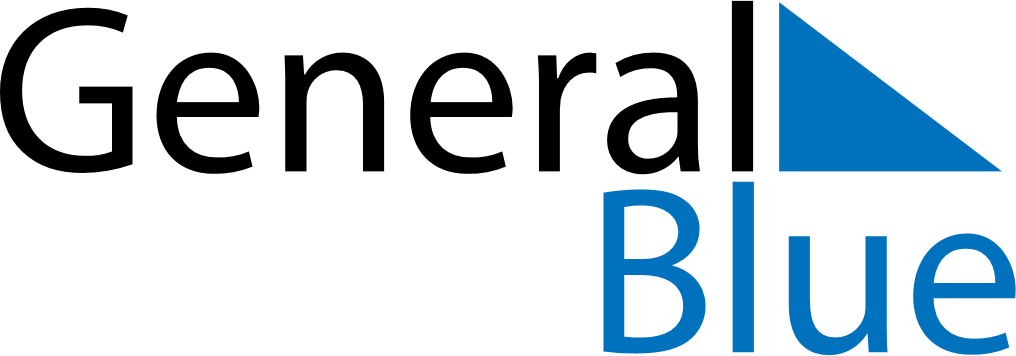 1997 1997 1997 1997 1997 1997 1997 OCTOBERSundayMondayTuesdayWednesdayThursdayFridaySaturdayOCTOBER1234OCTOBER567891011OCTOBER12131415161718OCTOBER19202122232425OCTOBER262728293031MY NOTES